Հունիսի ֆլեշմոբին առաջադրված խնդիրների լուծումներՉորրորդ մակարդակԿատարենք գծագիր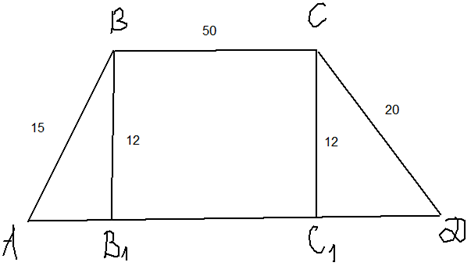 Հաշվենք AB1 և C1D-ն:  AB1===9DC1===16AD=9+50+16=75S=x12=125x6=750Արշակ ՄարտիրոսյանՆունե ԹեմուրյանՊատասխան՝ 750: Նախ կատարենք հետևյալ պարզ ձևափոխություններըՍտացված հավասարությունները տեղադրելով մեր արտահայտության մեջ կստանանք՝  +=    +   =  =    +    =     +    Եվ  քանի  որ     >  0  և   >  0  կարող ենք շարունակել ձևափոխությունը.  +    =  ( 2 - ) + ( 2 - )  = 4 – ( +   ) =  4  - ( 1 -   ) =  4 – 1  =  3 Թաթուլ ՇահնազարյանՍովորողը կնկատի, որ 10=2*5 5==== 2=====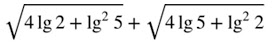 =+=+=+==+=+=====3Նշանակենք  ։Գրետա ԲակունցՊատասխան՝ 3: Ըստ Պյութագորասի թեորեմի,եթե փոքր քառակուսու կողմը նշանակենք  c- ով կստանանաք`  c^2 = a^2 + b^2 = 4     (1)  :Մյուս կողմից մեծ քառակուսու մակերեսը կլինի՝ (a + b)^2 = 5   => a^2 + b^2 + 2ab = 54 + 2ab = 5  => ab = Մենուա Հարությունյան Ներգծած քառակուսու կողմը՝ արտագծած քառակուսու երկու կից կողմերի համապատասխան a եւ b հատվածների հետ կազմում է ուղղանկյուն եռանկյունի նկարում՝ AMN):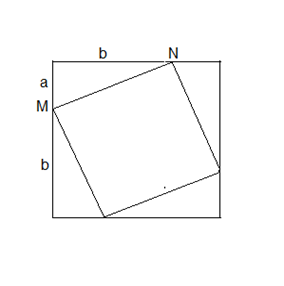 Ըստ Պյութագորասի թեորեմի՝ + 	= ։	Ըստ պայմանի  -ն ներգծած քառակուսու մակերեսն է,  = 4։ Ուրեմն + 	= 4           Մյուս կողմից, քանի որ ըստ պայմանի արտագծած քառակուսու մակերեսը 5 է,         = 5։	Բացելով երկանդամի գումարի քառակուսին, կստանանք+ 2 + = 52 + 4 = 5 =  ։Ստեփան ՄարգարյանԱրտաքին և ներգծված քառակուսիների մակերեսների տարբերությունը 1 է: Նույն տարբերությունը 4 հատ a և b էջերով ուղղանկյուն եռանկյունների մակերսների գումարն է: Ստացվում է 4(ab/2)=1, ոչտեղից էլ ab=1/2:Գևորգ հակոբյանՊատասխան՝ 0,5:Խնդիրը լուծելու համար, օգտվելու ենք շրջանագծի շոշափողի հատկությունից`միևնույն կետից շրջանագծին տարված շոշափողներով  առաջացած հատվածները իրար հավասար են։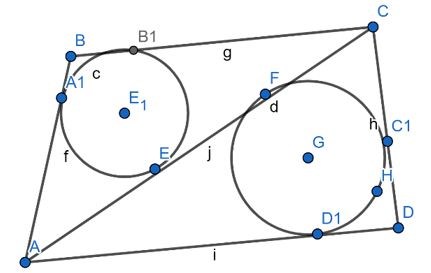 Կատարենք մի քանի նշանակում՝ Տեղադրենք մեր ստացած արժեքներըԱյնուհետև երկու հավասարումներից էլ -երը արտահայտենք՝ Ինչպես նկատում ենք, եթե գումարենք ստացված հավասարումները  կարտաքսվեն՝ Զարինե ՓանյանՊատասխան՝ 3,5:Եթե արտահայտությունների քառակուսիների գումարը 0 է, դա նշանակում է, որ այդ արտահայտությունները միաժամանակ․Գումարելով առաջին և երրորդ հավասարումները, կստանանք հետևյալը․x=4, երրորդ հավասարման մեջ տեղադրելով՝ z= 4 – y, և երկու արդյունքները տեղադրելով երկրորդ հավասարման մեջ կստանանք՝ y=4: Հասմիկ ԻսրայելյանՆունե ԹեմուրյանՊատասխան՝ (4, 4, 0):Հետաքրքիր կլինի եթե խորանարդիկնեը թղթե տարբերակով պատրաստենք և բերենք խնդիրի համապատասխան բուրգի տեսքին։ Համաձայն խնդիրի տվյաների ունենք 7 խորանարդիկներ, որորնք տեղադրված են իրար վրա։Խորանարդիկների ծավալներն են ՝Խորանարդիկների կողերն են համապատասխանաբար ՝ Համաձայն խնդիրի պայմանների առանձին-առանձին հաշվենք յուրաքանչյուր խորանարդիկի մակերեսները․Լրիվ մակերևույթի մակերեսը․Անի ՄիզոյանԵթե համարենք, որ գրքերից յուրաքանչյուրը խորանարդի տեսք ունի, խնդրի գծագրը կունենա հետևյալ տեսքը: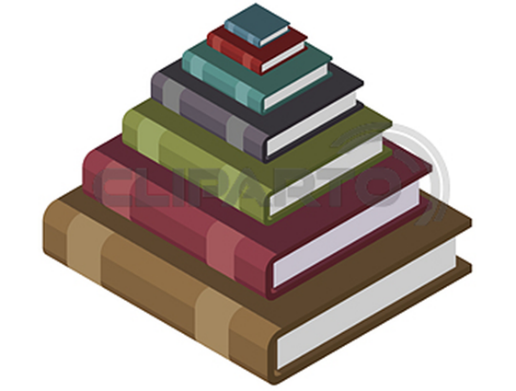 Այդ խորանարդների կողմերը  համապատասխան կունենան 1, 2, 3, 4, 5, 6, 7 միավոր երկարությունները: Ակնհայտ է,  որ ստացված մարմնի լրիվ  մակերևույթի մակերեսը հավասար է բոլոր խորանարդների կողմնային մակերևույթների մակերեսի և  ամենաներգևի խորանարդի վերևի և ներգևի նիստերի  մակերեսների գումարին:Հաշվենք յուրաքանչյուր խորանարդի կողմնային մակերեվույթի մակերեսը առանձին-առանձին հիմքի պարագիը բազմապատկելով խորանարդի կողմի երկարությունով (բարձրությունով): Այդ մեծությունները համապատասխանաբար կլինեն 4*1*1 =  4,  4*2*2 = 16,  4*3*3 = 36,  4*4*4 = 64, 4*5*5 = 100, 4*6*6 = 144, 4*7*7 = 196 :Եվ հաշվենք ամենաներգևի խորանարդի վերևր  և ներգևի միստերի մակերեսները,  այդ մեծությունները համապատասխանկլինեն  7*7 = 49  և   7*7 = 49 : Արդյունքում գումարելով բոլոր ստացված թվերը կստանանանք մեր մարմնի լրիվ մակերևույթի մակերեսը արտահայտած միավոր քառակուսով:4+16+36+64+100+144+196+49+49  =  658Թաթուլ ՇահնազարյանՊատասխան՝ 658:Խնդիրը հեշտ է լուծել միջակայքերի եղանակով։ Այն է, թվային առանցքի վրա գտնենք այն միջակայքերը, որտեղ P(x) ≤ 0, այնուհետեւ կգտնենք այդ միջակայքերին պատկանող բնական թվերի քանակը։ Թվային առանցքը բաժանենք միջակայքերի ըստ տրված արտահայտության արտադրիչների 0-ական կետերի։ Դրանք հետեւյալ թվերն են՝,  ,  , ․ ․ ․, ,  Քանի որ այս 100 հատ թվերը բնական թվեր են եւ բավարարում են խնդրի պահանջներին, ապա հարմար է ֆիքսել դրանք եւ լուծումները փնտրենք հետեւյալ բաց միջակայքերում(-, ), (, ), (, ), ․ ․ ․, (, ), (, +)։Այս միջակայքերից յուրաքանչյուրում հեշտությամբ կարող ենք որոշել տրված արտահայտության ամեն մի արտադրիչի նշանը եւ հատեւաբար՝ ամբողջ արտահայտության նշանը։ Ակնհայտ է, որ իմաստ չունի դիտարկել  (-, ) միջակայքը, քանի որ մեզ հետաքրքրում են բնական թվերը։ Ակնհայտ է նաեւ, որ (, +) միջակայքում արտահայտության բոլոր արտադրիչները դրական են, ուրեմն P(x)-ը դրական է եւ այս միջակայքում լուծումներ չկան։ Հետեւաբար, լուծումները պետք է փնտփել մնացած միջակայքերում։ Դրանք են՝(, ), (, ), ․ ․ ․, (, )։P(x)-ը բաղկացած է 100 արտադրիչներից։ Հեշտ է տեսնել հետեւյալը՝(, ) միջակայքում դրական է միայն (x - )-ը, մյուսները բազասական են, ուրեմն P(x) < 0:(, ) միջակայքում դրական են (x - )-ը եւ (x - )-ը, մյուսները բացասական, ուրեմն P(x) > 0:(, ) միջակայքում դրական են (x - ), (x - ) եւ (x - ) արտադրիչները, մյուսները բացասական, ուրեմն P(x) < 0։Հեշտ է համոզվել, որ նշված միջակայքերը հաջորդաբար դիտարկելով P(x)-ի համար ստանում ենք իրար հաջորդող բացասական եւ դրական արժեքներ։Հեշտ է համոզվել նաեւ, որ միջակայքերը նշված հերթականությամբ դիտարկելիս, P(x)-ը բացասական արժեքներ ընդունում է կենտ համարներով միջակայքերում՝ 1-ին, 3-րդ եւ այլն։ Դրանք են(, ), (, ), (, ), ․ ․ ․, (, )։Պարզ է, որ այս միջակայքերի քանակը 50 է։ Գտնենք այս միջակայքերին պատկանող բնական թվերի քանակը։Դիտարկվող միջակայքերից յուրաքանչյուրն ունի (, ) տեսքը, որտեղ 1 ≤  ≤ 99 եւ -ն կենտ է։ Սա նշանակում է, որ նշված միջակայքում գտնվող ցանկացած  բնական թվի համար տեղի ունի հետեւյալ անհավասարումը <  < + 2 +1կամ որ նույնն է  1 ≤  ≤ 2։ Այսինքն, -ի յուրաքանչյուր արժեքի դեպքում, (, ) միջակայքը պարունակում է 2 հատ բնական թիվ։Հեշտ է տեսնել, որ մեզ հետաքրքրող միջակայքերում հետեւյալ պատկերն է՝(, ) միջակայքում կա 2 = 2‧1 = 2 բնական թիվ,(, ) միջակայքում կա 2 = 2‧3 = 6 բնական թիվ,․ ․ ․(, ) միջակայքում կա 2 = 2‧99 = 198 բնական թիվ։Ակնհայտ է, որ այս թվերը՝ 2, 6, 10, ․ ․ ․, 198 կազմում են թվաբանական պրոգրեսիա, որի տարբերությունը 4 է։ Հետեւաբար, բնական թվերի քանակը այս միջակայքերում, որոնց համար P() < 0, կլինի   50 = 5000։Ուրեմն բնական թվերի քանակը, որոնց դեպքում P() ≤ 0, կլինի5000 + 100 = 5100։Ստեփան ՄարգարյանP(n)-ը  ոչ դրական  է, նշանակում է, այն  կա'մ զրո է, կամ փոքր  է  զրոյից: Զրո կլինի այն դեպքում, երբ փակագծերից գոնե մեկը լինի զրո:Օրինակ՝ P(12)=0, P(22)=0, P(32)=0,... P(1002)=0n = 12 , 22 , 32 , .... 1002  դեպքում P(n)=0Գտանք խնդրին բավարարող 100 հատ  բնական թիվ:Դիտարկենք այն դեպքը, երբ p(n)<0:Օրինակ վերցնենք՝ n=2 P(x) –ը իրենից ներկայացնում է հարյուր հատ  արտադրիչների արտադրյալ,  n=2 դեպքում, առաջին արտադրիչը դրական է, իսկ մնացած 99 –արտադրիչները՝ բացասական.P(2)=(2-12)(2-22)(2-32)...(2-1002)կենտ թվով բացասկան թվերի արտադրյալը բացասական է, հետևաբար՝ p(2)< 0n=2 խնդրի  լուծում է:նայենք n=3-ի դեպքը՝p(3)=(3-12)(3-22) (3-32) (3-42)...(3-1002) նույն ձևով կստանանք՝  p(3)< 0Նայենք այս միջակայքի բնական թվերի համար(22 , 32)  P(n)-ը ինչ նշան է ընդունում:n = 5, 6, 7, 8-ի դեպքում,  երկու արտադրիչներ  դրական են, իսկ 98 արտադրիչները բացասական, քանի որ բացասական թվերի քանակը զույգ է, ապա այս դեպքում p(n)>0, այս թվերի համար չի բավարարում: Նայենք հետևյալ աղյուսակըՔանի որ մեզ պետք է, որ  P(n)<02+6+10+14+18 +22+26+…194+ 198=(2+198)/2 X 50=100x 50=5000n>1002 այս դեպքում բոլոր արտադիչները դրական են, ուստի արտադրյալը նույնպես կլինի դրական, չի բավարարում:Ընդհանրցնելով վերը գրվածը կստանանք՝5000+100=5100Լիանա ՀակոբյանՊատասխան՝ 5100:1000=(9+1)3=93+3*92*1+3*9*12+13=36+35+33+1
30+31+32+---3n >1000 պայմանից
30+31+32+---+3n >36+35+33+1
1+31+32+33+34+35+36---+3n>36+35+33+1   ակնհայտ երևում է,որ 
1+31+32+33+34+35 +36  >36+35+33+1 , n=6Սյուզի ՀակոբյանԱրշակ ՄարտիրոսյանՊատասխան՝ 6:Գիտենք, որ  kx = c  գծային հավասարումը ունի անվերջ թվով լուծումներ, եթե  k=0 և c=0:Այսիքն a^2-4=0  և b^3-27=0 =>  a = 2 կամ  a = -2 , b = 3 :|a-b| = |-2 - 3|  = 5  կամ  |2-3| = 1|a-b| արտահայտության հնարավոր ամենամեծ արժեքը կլինի հավասար 5-ի:Մենուա ՀարությունյանՆունե ԹեմուրյանՊատասխան՝ 5: Գրենք հաջորդականությունը հետևյալ կերպ՝x; x+2; x+4; x+6; x+8;….. x+42  կամ՝x+2·0; x+ 2·1; x+ 2·2; x+2·3; x+ 2·4;…. x+ 2·21, այսինքն n-րդ անդամի համար՝ x+2(n-1):1-ին անդամ՝ x, վերջին անդամ՝  x+42, 5-րդ անդամ՝   x+8:Ըստ պայմանի՝  (x+42) / x = 4, x+42 = 4x, 3x = 42, x = 145-րդ անդամը կլինի՝    x+8 = 14+8 = 22 :Նունե ԹեմուրյանԶույգ են այն ամբողջ թվերը, որոնք առանց մնացորդի բաժանվում են 2-ի։ Հետեւաբար, որեւէ  ամբողջ թվի համար 24 հաջորդական զույգ թվերը  կունենան հետեւյալ տեսքը՝  = 2,  = 2 + 2,  = 2 + 4, ․ ․ ․,  = 2 + 42։Ըստ պայմանի, նրանցից ամենամեծը 4 անգամ մեծ է ամենափոքրից։ Ակնհայտ է, որ ամենամեծը -ն է, իսկ ամենափոքրը՝ -ը։ Հետեւաբար՝ = 4 կամ, որ նույնն է  2 + 42 = 8,  = 7։Ուրեմն  = 14։ Քանի որ , , . . .,  թվերը կազմում են թվաբանական պրոգրեսիա, որի տարբերությունը 2 է, ապա =  + 4‧2 = 22։Ստեփան ՄարգարյանՊատասխան՝ 22:, միջակայք միջակայքում բնական թվերի քանակըP(n) –ի նշանը այդ միքակայքի բնական թվերի համար(12 , 22 )2-(22 , 32 )4+(32 ,42 )6-(42 , 52 )8+(52 , 62 )10_(62 , 72 )12+(72 , 82 )14-(82 , 92 )16+(92 , 102 )18_(102 , 112 )20+----------------------------------------------------(992 , 1002 )198-